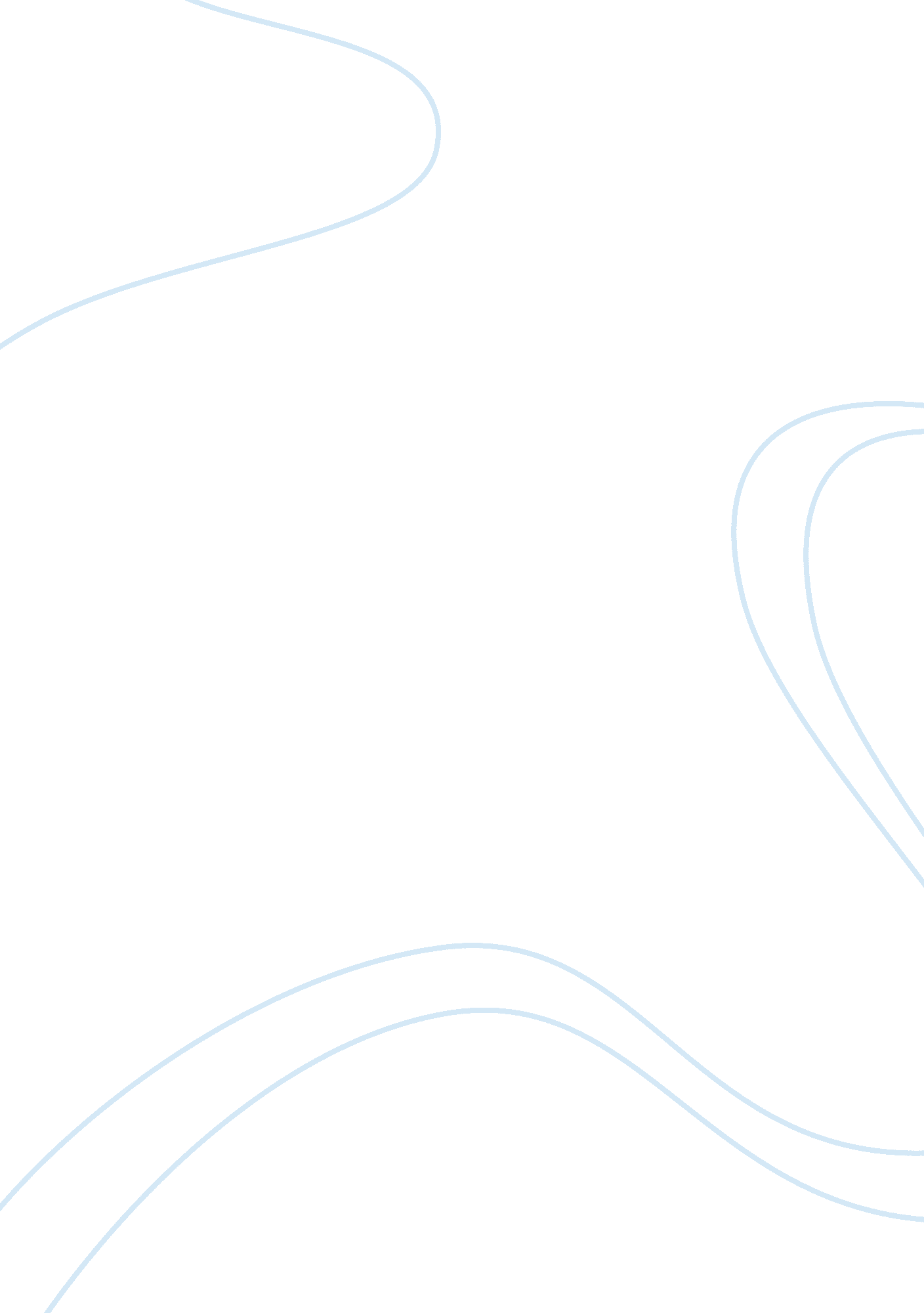 Example of the power elite essayTechnology, Development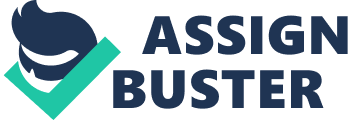 Question one: Who are the Power Elite The power elite essentially refer to the members of the establishment whose decisions often bare the greatest consequence. In that context, the power elite include any member whose decision making role contributes in an influential manner on the political, economic and military spectrum. According to the author, the power elite, therefore, are the men and women who form the higher circles of the three orders. That is the military, the political leadership and the economic/ corporate leadership. The power elite are those people who hold the stakes in the top three orders. It is arguable that since their decisions impact the society massively, they hold the echelons of power that determine the operations of the American society. Question two: What are the 3 Orders and how do they develop each other? The military, the political leadership and the corporates represent the three orders. It has been argued that it is through their activities that the overall American society is shaped. In that context, the orders are appreciated for their fundamental contribution towards the establishment that runs the American society. However, it is essential to appreciate the manner in which the orders influence and develop one another. Question two: The Theory of Interlocking Directorates This is manifested through the theory of interlocking directorates. Accordingly, the orders intervene in the activities and operations of one another in a way that influences the decision making and actions therefrom of each order. For instance, the corporates may assume an approach that economically compels the political order to adjust its policies say an increase in taxation. In turn, the corporates would embrace the taxation or reject it. Through these series of events, the orders develop one another and ideally showcase the theory of interlocking directorates. Question three: Role of Celebrity Culture especially to the Power Elite Celebrities have an auxiliary role in the power elite. The celebrity culture is used to portray to the citizenry the fact of a presence of power. In addition, it is these celebrities who form the linkage between the power elites and the citizenry. In that way, the establishment is maintained at a balance. 